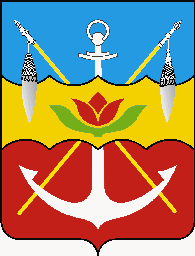 Комитет по управлению имуществом города ВолгодонскаПРИКАЗ 20.10.2015                                                                                                                      № 266г. ВолгодонскО   формировании   аукционной    комиссиипо      проведению     торгов       на        правозаключения     договора     на    размещениеи эксплуатацию рекламной конструкции на территории муниципального образования «Город Волгодонск»В соответствии с Федеральным законом Российской Федерации от 06.10.2003 №131-ФЗ «Об общих принципах организации местного самоуправления в Российской Федерации», решением Волгодонской городской Думы от 27.11.2014 № 95 «Об утверждении Схемы размещения рекламных конструкций на территории муниципального образования «Город Волгодонск» и Порядка размещения рекламных конструкций на территории муниципального образования «Город Волгодонск» ПРИКАЗЫВАЮ:1. Сформировать аукционную комиссию по проведению торгов  на право заключения договора на установку и эксплуатацию рекламной конструкции на территории муниципального образования «Город Волгодонск».2. Утвердить состав аукционной комиссии по проведению торгов на право заключения договора на установку и эксплуатацию рекламной конструкции на территории муниципального образования «Город Волгодонск» согласно приложению.3. Признать утратившими силу приказы Комитета по управлению имуществом города Волгодонска:3.1. от 08.12.2008 №186 «О формировании постоянно действующей комиссии по проведению аукциона на право  заключения договора на установку и эксплуатацию рекламной конструкции на территории муниципального образования «Город Волгодонск»,3.2. от 23.01.2009 №34 «О внесении изменений в приказ председателя Комитета по управлению имуществом города Волгодонска от 08.12.2008 №186»,3.3. от 21.04.2010 №69 «О внесении изменений в приказ председателя Комитета по управлению имуществом города Волгодонска от 08.12.2008 №186»,3.4. от 19.07.2012 №180 «О внесении изменений в приказ председателя Комитета по управлению имуществом города Волгодонска от 08.12.2008 №186»,3.5. от 25.10.2012 №218 «О формировании аукционной комиссии по проведению аукциона на право заключения договора на установку и эксплуатацию рекламной конструкции на территории муниципального образования «Город Волгодонск»»,3.6. от 31.05.2013 №88 «О внесении изменений в приказ Комитета по управлению имуществом города Волгодонска от 25.10.2012 №218»,3.7. от 26.09.2013 №147 «О внесении изменений в приказ Комитета по управлению имуществом города Волгодонска от 25.10.2012 №218»,3.8. от 21.05.2014 №114 «О внесении изменений в приказ Комитета по управлению имуществом города Волгодонска от 25.10.2012 №218»4. Отделу арендных отношений Комитета по управлению имуществом города Волгодонска (Ю.М.Ушаков) опубликовать приказ путем его размещения на официальном сайте Администрации города Волгодонска в информационно-телекоммуникационной сети «Интернет» в разделе: «Торги и конкурсы».5. Приказ вступает в силу со дня его принятия.  6. Контроль за исполнением приказа оставляю за собой.И.о. председателя Комитета по управлению имуществом города  Волгодонска                                                С.В. Маликов                                                                                     Приложение                                                                                                                                        к приказу Комитета по                                                                                        управлению имуществом                                                                                      города Волгодонска                                                                                     от 20.10.2015 № 266Составаукционной комиссии по проведению торгов на право заключения договора на установку и эксплуатацию рекламной конструкции на территории муниципального образования «Город Волгодонск»Маликов Сергей ВалентиновичУшаков Юрий МихайловичБондаренко Татьяна Николаевна Члены комиссии:Гагаткина Елена ИвановнаГоликова Екатерина Викторовна- заместитель председателя Комитета по управлению имуществом города Волгодонска, председатель комиссии, - начальник отдела арендных отношений Комитета по управлению имуществом города Волгодонска, заместитель председателя комиссии, - главный специалист отдела арендных отношений Комитета по управлению имуществом города Волгодонска, секретарь комиссии- ведущий специалист отдела арендных отношений Комитета по управлению имуществом города Волгодонска, - старший инспектор юридического отдела Комитета по управлению имуществом города Волгодонска,Горчанюк Петр ПетровичЛиманская Евгения Сергеевна- депутат Волгодонской городской Думы по 15-му избирательному округу (по согласованию),- ведущий специалист комитета по градостроительству и архитектуре Администрации города Волгодонска,Потогин Константин Юрьевич- депутат Волгодонской городской Думы по 2-му избирательному округу (по согласованию).И.о. председателя Комитета по управлению имуществом города Волгодонска                                                                                                                                           С.В. Маликов